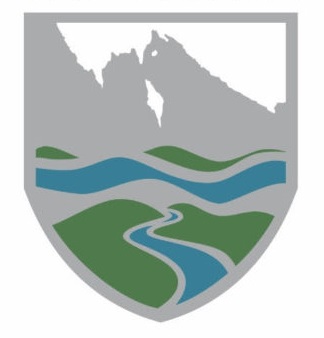 C R N A  G O R A                                                                                     A d r e s a :  Čaršijska br. 28OPŠTINA GUSINJE                                                                                  84326 Gusinje, Crna GoraSekretarijat za opštu upravu i društvene djelatnostiBroj: 02 –                                                                                       E-mail: opstauprava@opstinagusinje.me Gusinje, 04.03.2021.god.                                                          Web portal:   www.opstinagusinje.me	Na osnovu člana 11 Zakona o slobodnom pristupu informacijama ("Službeni list Crne Gore", br. 044/12 od 09.08.2012, 030/17), Sekretarijat za opštu upravu i društvene djelatnosti, donosiVODIČza pristup informacijama u posjedu Sekretarijata za opštu upravu i društvene djelatnosti	Osnovni podaci:Naziv organa:      Sekretarijat za opštu upravu i društvene djelatnostiSjedište i adresa:   Gusinje, Čaršijska 28Tel:                      069  721  714e-mail: 	      opstauprava@opstinagusinje.me	 I Vrste informacija u posjedu Sekretarijata za opštu upravu i društvene djelatnosti: Javne evidencije i registri:DjelovodnikPosebni djelovodnik – knjiga računaUpisnik prvostepenog postupka po službenoj dužnostiUpisnik prvostepenog postupka po zahtjevima stranakaUpisnik uvjerenjaRegistar izdatih radnih knjižicaRegistar ugovora o privremenim i povremenim poslovimaRegistar podijetih zahtjeva za jednokratnu novčanu pomoćEvidencija o vojnim i civilnim invalidima rataEvidencije o ostalim korisnicima prava Registar o usmjerenoj djeci sa posebnim obrazovnim potrebamaMatične knjige vjenčanih na području Opštine GusinjeRegistar mjesnih zajednicaRegistar spomen- obilježjaDruge evidencije i registri:Registar ovjerenih dokumenata (izjava, prepisa, potpisa i rukopisa)Evidencija lica ovlašćenih za čuvanje i upotrebu pečata i štambiljaProgrami, informacije i drugi akti:Program rada i godišnji izvještaj o radu SekretarijataPravilnik o unutrašnjoj organizaciji i sistematizaciji radnih mjesta Mišljenje na pravilnik o unutrašnjoj organizaciji i sistematizaciji radnih mjesta Planovi i programi iz nadležnosti SekretarijataPojedinačni akti:Predmeti u vezi sa zaključenjem brakaRješenja i odluke koje se odnose na prava, obaveze i odgovornost službenika Sekretarijata iz oblasti radaOstala rješenja i odlukeII Ograničenje pristupu informacijamaOrgan vlasti može ograničiti pristup informaciji ili dijelu informacije, ako je to u interesu:   1) zaštite privatnosti od objelodanjivanja podataka predviđenih zakonom kojim se uređuje zaštita podataka o ličnosti, osim podataka koji se odnose na:      - javne funkcionere u vezi sa vršenjem javne funkcije, kao i prihode, imovinu i sukob interesa tih lica i njihovih srodnika koji su obuhvaćeni zakonom kojim se uređuje sprječavanje sukoba interesa,      - sredstva dodijeljena iz javnih prihoda, osim za socijalna primanja, zdravstvenu zaštitu i zaštitu od nezaposlenosti;   2) bezbjednosti, odbrane, spoljnje, monetarne i ekonomske politike Crne Gore, u skladu sa propisima kojima se uređuje tajnost podataka, označeni stepenom tajnosti;   3) prevencije istrage i gonjenja izvršilaca krivičnih djela, radi zaštite od objelodanjivanja podataka koji se odnose na:      - sprječavanje izvršenja krivičnog djela,      - prijavljivanje krivičnog djela i njegovog izvršioca,      - sadržinu preduzetih radnji u pretkrivičnom i krivičnom postupku,      - dokaze prikupljene izviđajem i istragom,      - mjere tajnog nadzora,      - zaštićenog svjedoka i svjedoka saradnika,      - efikasnost vođenja postupka;   4) vršenja službene dužnosti, radi zaštite od objelodanjivanja podataka koji se odnose na:      - planiranja inspekcijske kontrole i nadzora od strane organa vlasti,      - konsultacije unutar i između organa vlasti u vezi sa utvrđivanjem stavova, radi izrade službenih dokumenata i predlaganja rješenja nekog predmeta,      - rad i odlučivanje kolegijalnih organa,      - pokretanje i vođenja disciplinskog postupka;   5) zaštite trgovinskih i drugih ekonomskih interesa od objavljivanja podataka koji se odnose na zaštitu konkurencije kao i na poslovnu tajnu u vezi sa pravom intelektualne svojine;   6) Ako je informacija poslovna ili poreska tajna u skladu sa zakonom.III Postupak za pristup informacijamaPostupak za pristup informaciji pokreće se na pisani ili usmeni zahtjev lica koje traži pristup informaciji.Jednim zahtjevom može se tražiti pristup više informacija.Pisani zahtjev za pristup informaciji podnosi se organu vlasti neposredno, putem pošte ili elektronskim putem (faks, e-mail i dr.), na adresu Sekretarijata.Usmeni zahtjev za pristup informaciji podnosi se organu vlasti neposredno na zapisnik, a organ vlasti je dužan da taj zahtjev primi bez odlaganja.IV Način pristupa informacijama licima sa invaliditetomLicu sa invaliditetom omogućava se pristup informaciji na način i u obliku koji odgovara njegovoj mogućnosti i potrebi.V Rješavanje po zahtjevuO zahtjevu za pristup informaciji ili ponovnu upotrebu informacija, osim u slučaju iz člana 22 Zakona o slobodnom pristupu informacijama, organ vlasti odlučuje rješenjem, kojim dozvoljava pristup traženoj informaciji, odnosno ponovnu upotrebu informacija ili njenom dijelu ili zahtjev odbija.Rješenjem kojim se dozvoljava pristup informaciji ili njenom dijelu određuje se:   1) način na koji se dozvoljava pristup informaciji;   2) rok za ostvarivanje pristupa;   3) troškovi postupka.	VI Pravo na žalbu	Protiv akta organa vlasti o zahtjevu za pristup informaciji podnosilac zahtjeva i drugo zainteresovano lice može izjaviti žalbu Agenciji, preko organa vlasti koji je o zahtjevu rješavao u prvom stepenu.Izuzetno protiv rješenja kojim je odbijen zahtjev za pristup informaciji koja sadrži podatke koji su označeni stepenom tajnosti ne može se izjaviti žalba, već se može tužbom pokrenuti upravni spor, shodnu zakonu.VII Troškovi postupkaVisina naknade troškova određuje se u sljedećim iznosima za:   1. Fotokopiranje informacije      - format A4 crno-bijeli 0,05€, po stranici,      - format A4 u boji 0,50 €, po stranici,      - format A3 crno-bijeli 0,10 €, po stranici,      - format A3 u boji 1€, po stranici,      - format veći od A3, po cjenovniku pravnog, odnosno fizičkog lica, registrovanog za obavljanje djelatnosti fotokopiranja,      - kopiranje informacije na CD-u ili DVD-u 1 €.   2. Skeniranje informacije: 0,30 €, po stranici.   3. Dostavljanje informacije: putem pošte (preporučenom pošiljkom) ili brzom pošiljkom prema važećem cjenovniku redovnih poštanskih usluga.	Ovlašćena i odgovorna lica za postupanje po zahtjevima za pristup informacijama u posjedu Sekretarijata, postupa službenik, u okviru poslova utvrđenih Pravilnikom o unutrašnjoj organizaciji i sistematizacijilice odgovorno za donošenje rješenja je sekretar Sekretarijata.VIII ObjavljivanjeOvaj vodić će se objaviti na web sajtu Opštine Gusinje  www.opstinagusinje.meSekretarka za opštu upravu i društvene djelatnosti                                                                                                        Samra Balić